Заявка на участие в премии ПроПаркПрием заявок до 12.02.2024 г.Заполненную заявку отправьте до 12.02.2024 г. на e-mail: raapa3@raapa.ru К анкете необходимо прикрепить фото и/или видео материалы, иллюстрирующую Вашу (или Вашего кандидата) деятельность продолжительностью до 10 мин. и эссе в формате Word.ОРГАНИЗАТОР премии  ПроПарк:Российская ассоциация парков и производителей аттракционов:
Тел.: +7 (495) 604-11-41, +7(495) 604-11-26                                                            
E-mail: raapa3@raapa.ru,                                                                                           Website: www.raapa.ru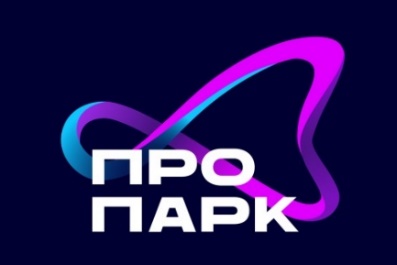 Регистрационный взнос15000 руб. за участие в одной номинации, 7500 руб. за участие в каждой последующей номинацииКандидат (укажите название компании для участия в премии)Участие в номинации (отметьте название номинации)«Лучший городской парк»«Лучший открытый парк развлечений»«Лучший крытый развлекательный комплекс»«Лучший аквапарк»«Мероприятие года»«Профессионал года»«За развитие производства в индустрии развлечений»«Новый проект в индустрии развлечений»«За вклад в развитие индустрии развлечений»«Специальное мнение жюри»Наименование компании (юр.лицо для договора)              Email              Телефон              WebsiteКонтактное лицо, должностьФИО руководителя, должность (действующий на основании (Устава, Положения, Доверенности)Юридический адресПочтовый / фактический адрес             ИНН/ КПП             Р/счетНаименование банка и его адрес             К/счет             БИКСтатус участника:            Производитель            Парк            Развлекательный центр            Другое